Муниципальное казенное общеобразовательное учреждение«Средняя общеобразовательная школа, пгт ПриморскийХасанского муниципального района» Приморского краяРоссия, 692710, Приморский край, Хасанский район, пгт. Приморский, ул Центральная 38А. Тел: (42331) 54-3-18Приказот 01.09.2021 г                                                                                    №22/9-АО проведении школьного этапа всероссийской олимпиады школьников в МКОУ СОШ пгт. Приморский в 2021/2022 учебном годуНа основании приказа Управления образования Хасанского муниципального района № 95 от 20.08.2021 г., в соответствии с приказом Министерства просвещения Российской Федерации от 27.11.2020 года № 678 «Об утверждении Порядка проведения всероссийской олимпиады школьников» и приказа Министерства образования Приморского края от 17.08.2021 г. №1113 «О проведении школьного и муниципального этапов всероссийской олимпиады школьников на территории Приморского края в 2021/2022 учебном году, ПРИКАЗЫВАЮ:1. Утвердить сроки проведения школьного этапа всероссийской олимпиады школьников в 2021/2022 учебном году в следующий период:- с 1 сентября до 1 ноября 2021 года.2. Утвердить график проведения олимпиад (приложение 1).3. Олимпиада проводится по следующим общеобразовательным предметам: математика, русский язык, английский язык, литература, информатика и ИКТ, физика, химия, биология, экология, география, история, обществознание, экономика, право, технология, ОБЖ, китайский язык, астрономия, МХК, физическая культура, немецкий язык, французский язык. Олимпиадные задания по каждому общеобразовательному предмету составляются на основе содержания образовательных программ основного общего и среднего общего образования углублённого уровня
и соответствующей направленности (профиля).Школьный этап Олимпиады по физике, химии, биологии, математике, информатике, астрономии будет организован на платформе «Сириус.Курсы» по следующему расписанию: В школьном этапе Олимпиады могут принимать участие индивидуально и на добровольной основе обучающиеся, осваивающие образовательные программы начального общего, основного общего и среднего общего образования (с 4 по 11 классы).4. Утвердить список организационного комитета и  предметного жюри (приложение 2);4.1. Ушаковой И.И., ответственной за организацию и проведение  школьного этапа олимпиады по предметам: 4.2. Организовать работу по подготовке, проведению школьного этапа олимпиады, подготовке олимпиадных заданий.4.3. Своевременно проинформировать ответственных организаторов, обучающихся и их родителей (законных представителей) о сроках и месте проведения школьного этапа олимпиады по каждому общеобразовательному предмету путем размещения информации на стендах и сайте школы, проведения классных часов.4.4. Обеспечить сбор и хранение заявлений родителей (законных представителей) обучающихся, заявивших о своём участии в Олимпиаде, о согласии на сбор, хранение, использование, передачу и публикацию персональных данных своих несовершеннолетних детей, а также их олимпиадных работ, в т.ч. в сети «Интернет» на школьном, муниципальном, региональном этапах Олимпиады. 4.5. Провести формирование школьных команд для участия в муниципальном этапе Всероссийской олимпиады школьников  по итогам  школьного этапа.5. Контроль за исполнением настоящего приказа возложить
на заместителя директора по УВР Ушаковой И.И.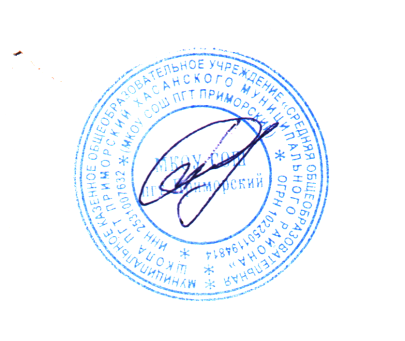 Приложение No1 
к приказу №22/9-А от 01.09.2021 годаГРАФИК ШКОЛЬНОГО ЭТАПА ВСЕРОССИЙСКОЙ ОЛИМПИАДЫ ШКОЛЬНИКОВСентябрь  2021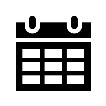 Октябрь  2021Предметные комиссии ВПОШ:ПредметДата проведения Физика 01.10.21 Биология 08.10.21Химия 15.10.21Астрономия 13.10.21Математика 22.10.21Информатика 29.10.21ПНВТСРЧТПТСБВС1234567891011121314151617181920Русский язык2122право2324общество252627экономика2829география30ПНВТСРЧТПТСБВС1ФизикаСириус234физкульт.5ЭКОЛОГИЯ6литература78 Биология Сириус91011ОБЖ1213Астрономия Сириус1415Химия Сириус161718ИСТОРИЯ1920англ.язык2122МатематикаСириус 23242526технология27МХК2829ИнформатикаСириус3031№ПредметДата проведенияЖюриДолжность1.Русский язык20.09.2021Ушакова И.И.Татарова Л.П.Ларина Н.В.Учитель русского языка и литературыУчитель русского языка и литературыУчитель начальных классов2.Право22.09.2021Халитова А.РУчитель истории и обществознания3.Обществознание 24.09.2021Халитова А.РУчитель истории и обществознания4.Экономика27.09.2021Халитова А.РУчитель истории и обществознания5.География29.09.2021Давыдова Е.И.Учитель географии6.Физика01.10.2021Кветко К.П.Учитель физики7.Физическая культура04.10.2021Чиркова О.А.Учитель физической культуры8.Экология05.10.2021Давыдова Е.И.Учитель биологии9.Литература06.10.2021Ушакова И.И.Татарова Л.П.Ларина Н.В.Учитель русского языка и литературыУчитель русского языка и литературыУчитель начальных классов10.Биология08.10.2021Давыдова Е.И.Учитель биологии11.ОБЖ11.10.2021Чиркова О.А.Учитель ОБЖ12.Астрономия13.10.2021Кветко К.П.Учитель физики13.Химия15.10.2021Давыдова Е.И.Учитель химии14.История18.10.2021Халитова А.РУчитель истории и обществознания15.Английский язык20.10.2021Сундуй А.А.Учитель английского языка16.Математика22.10.2021Кветко К.ПАфонина Н.В.Ларина Н.В.Учитель математикиУчитель математикиУчитель начальных классов17.Технология26.10.2021Чиркова О.А.Ларина Н.В.Учитель технологииУчитель начальных классов18.Информатика29.10.2021Кветко К.П.Учитель информатики